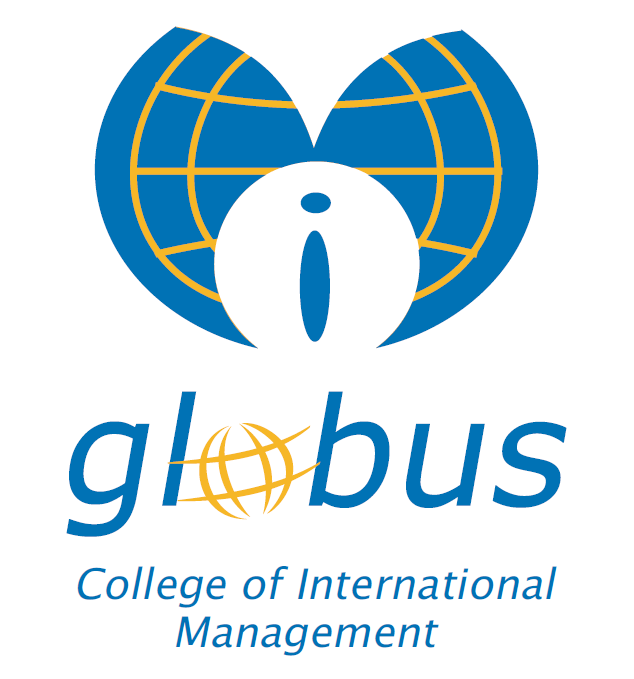 KOLEGJI I MENAXHMENTIT INTERNACIONAL “GLOBUS”RREGULLORE E STUDIMEVE MASTERPrishtinë, korrik 2017Në bazë të Statutit të Kolegjit Globus, Këshilli Akademik miraton Rregulloren e Studimeve master si vijon:Neni 1Kjo Rregullore përkufizon rregullat, procedurat dhe dokumentet e tjera shoqëruese për organizimin, vlerësimin dhe dhënien e kualifikimeve postdiplomike të nivelit master të nivelit KKK 7 (EQF 7) dhe tipit MA(120 ECTS) , MSc (120 ECTS)Neni 2Kjo Rregullore është pjesë e Statutit të Kolegjit Globus dhe zbatohet në të gjitha njësitë përbërëse dhe nga të gjithë anëtarët e Kolegjit Globus Neni 3Zbatimi i kësaj rregulloreje fillon nga 1 tetori 2017.Neni 4Komiteti Programor për studimet masterSecili program që shpie drejt një kualifikimi e ka Komitetin Programor. Ky Komitet takohet së paku dy herë në semestër. Komiteti Programor përbëhet nga të gjithë mësimdhënësit në program, administrata e programit dhe dy studentë përfaqësues.Komiteti Programor ka këto funksione:Përcakton kushtet dhe kriteret e regjistrimit para fillimit të çdo viti akademik. Diskuton dhe zhvillon programet e reja.Diskuton dhe zhvillon ndryshimet në programet ekzistuese.I shqyrton notat e studentëve dhe kalimin e kushtit akademik për kalimin e vitit. Diskuton aktivitetet e mësimit, aktivitetet shkencore, etj.Aprovon ‘syllabuset’ e reja dhe ndryshimet. Propozon projekte kërkimore.Propozon komisionet akademike për vlerësimin e tezave.Përfaqësuesit e administratës dhe përfaqësuesit e studentëve marrin pjesë në takime të Komitetit Programor duke siguruar kushtet për mbarëvajtje të mbledhjes, përfaqësim të interesave të studentëve, ndërsa nuk kanë të drejtë vote për çështje të vlerësimit, të stafit dhe të caktimit të temave të diplomës.Vendimet në Komitetin Programor merren me një shumicë të thjeshtë të votave.Neni 5Pranimi i studentëveKushtet e përgjithshme të pranimit për programet master:AplikacioniKualifikimi bachellor (3-4 vjet) Përvoja relevante profesionale Nota mesatareNjohja e gjuhës angleze (B1, CEF) Kopja e kartës së identitetitStudentët me nevoja të veçanta:Të gjitha aplikacionet trajtohen në mënyrë të njëjtë dhe vlerësohen sipas meritës. Aplikacionet për studentët me nevoja të veçanta do të trajtohen në mënyrë afirmative në bazë të kushteve të disponueshme.Studentët e huaj që dëshirojnë të studiojnë në Kolegjin Globus duhet të dorëzojnë aplikacionin, të cilin mund ta shtypin në faqen e internetit dhe në përputhje me ligjin e aplikueshëm në Kosovë të nostrifikojnë diplomën e tyre në Ministrinë e Arsimit, Shkencës dhe Teknologjisë. Për qëllim të aplikimit efektiv, studentët këshillohen që të aplikojnë për nostrifikim më herët. Informata më të hollësishme mund të merrni në (www.masht-gov.net)Studentët që nuk janë shtetas të Kosovës pas regjistrimit në afat prej dy javësh nga data e regjistrimit në Kolegjin Riinvest duhet t’i përfundojnë procedurat e regjistrimit civil përmes zyrës së Migracionit në Ministrinë e Punëve të Brendshme të Republikës së Kosovës.Neni 6Regjistrimi i studentëveRegjistrimi i vitit IStudenti regjistron vitin e parë dhe semestrin e parë me rastin e regjistrimit në studime master.Pas nënshkrimit të kontratës dhe me regjistrimin e tyre studentëve iu sigurohet karta e identifikimit të tyre, e-mail adresa, qasja në e-learning, MIS, dhe bibliotekë si dhe në burimet e tjera për studim dhe përkrahje.Studentët obligohen të bëjnë regjistrimin e semestrave (2,3,4) më së voni 2 ditë para fillimit të semestrit. Regjistrimi i semestrit bëhet nga administrata përmes SIMS dhe me kërkesë nga studenti. Studentët obligohen të nënshkruajnë formularin e regjistrimit të semestrit dhe të njëjtin ta dorëzojnë në administratë.Të dhënat për studentë procesohen në sistemin elektronik në përputhje me standardet për bazat e të dhënave për studentë dhe siguron të dhënat e tyre në përputhje me Ligjin për Mbrojtjen e të Dhënave, Ligji nr. 2009-172 dhe dorëzohen në Regjistrin Kombëtar të Studentëve në MASHT sipas Udhëzimit administrativ të MASHT-it.Neni 7Format e mësimdhënies dhe mësimnxëniesNë Kolegjin Globus mënyrat kryesore të studimit janë ligjëratat, seminaret, ushtrimet, punët laboratorike, praktikat profesionale, detyrat e kursit, provimet e kursit dhe tema e diplomës.Departamentet, me miratim të Këshillit Akademik, mund të përcaktojnë edhe mënyra të tjera të mësimit. Programi mund të organizohet në dy forma:Organizimi semestral Organizimi modularAktivitetet organizohen sipas lëndës dhe grupit përkatës. Ndarja e studentëve në grupe përcaktohet në fillim të vitit akademik nga regjistrat përkatës.Neni 8Orari i mësimitOrari përcaktohet nga departamenti. Orari duhet të respektohet plotësisht nga të gjithë studentët dhe mësimdhënësit e departamentit. Orari i mësimit bëhet mbi kritere pedagogjike, mbi bazën e harmonizimit të mënyrave të mësimit dhe të shpërndarjes racionale të ngarkesës së studentit. Orari i mësimit aprovohet në fillim të çdo semestri në mbledhje të Komitetit Programor. Ndryshimet eventuale në orar bëhen vetëm nga departamenti.Neni 9Mbajtja e ligjërataveOrganizimi semestralLigjëratat në Kolegjin Globus mbahen në dy semestra. Semestri i parë fillon në nëntor dhe përfundon në shkurt. Semestri i dytë fillon në mars dhe përfundon në qershor. Semestri i tretë fillon në tetor dhe përfundon në janar. Semestri i katërt, që shërben për hartimin e tezës së masterit zgjat nga marsi deri në shtator.Përmbajtja e lëndëve, literatura, metodat e mësimit dhe vlerësimit paraqiten më hollësisht në ‘syllabuset’ e lëndëve, të cilat konsiderohen të obligueshme për t’u zbatuar nga studentët dhe personeli mësimdhënës.Organizimi modularOrganizimi i ligjëratave në sistemin modular bëhet duke ofruar lëndët e programit me radhë. Lënda organizohet në katër faza: 1) ligjëratat dhe ushtrimet në bllok; 2) studimi individual; 3) konsultimi me profesor dhe asistent dhe 4) organizimi i provimit ose dërgimi i detyrave.Viti i parë (semestri i parë) fillon në nëntor. Semestri i dytë fillon në maj. Viti i dytë (semestri i tretë) fillon në janar. Semestri i katërt, që shërben për hartimin e tezës së masterit fillon në qershor deri në nëntor.Përmbajtja e lëndëve, literatura, metodat e mësimit dhe vlerësimit paraqiten më hollësisht në ‘syllabuset’ e lëndëve, të cilat konsiderohen të obligueshme për t’u zbatuar nga studentët dhe personeli mësimdhënës.Neni 10Pjesëmarrja në ligjërata dhe ushtrimeRregullorja e Studimeve i obligon studentët që t’i vijojnë rregullisht ligjëratat dhe ushtrimet. Nëse studenti mungon mbi 50% të ligjëratave të një lënde, do t’i humbet e drejta e nënshtrimit në provim për atë lëndë. Studenti obligohet ta ndjekë përsëri lëndën në vitin vijues akademik. Evidenca mbahet nga profesori dhe administrata.Neni 11VlerësimiTë gjitha provimet në Kolegjin Globus  mbahen me shkrim. Mësimdhënësi i lëndës ka të drejtën e testimit me gojë të studentëve. Kjo e drejtë precizohet nëpërmjet ‘syllabusit’ të aprovuar nga Komiteti Programor.Vlerësimi për lëndë është i vazhdueshëm dhe ndërtohet gjatë semestrit me teste, detyra, projekte dhe provime përfundimtare. Detajet e strategjive të vlerësimit janë të përcaktuara në ‘syllabusin’ e lëndës.Komitetet programore vendosin se për cilat lëndë hyrja në provim ka parakusht lidhur me dhënien e një ose më shumë lëndëve paraprake.Vlerësimi dhe notimi bëhet nga ligjëruesi i lëndës brenda dy javësh prej provimit përfundimtar. Të gjitha detyrat dhe provimet ruhen në arkiv për një vit akademik dhe mund të vlerësohen nga ekipi i mësimdhënësve, për të siguruar konsistencën në vlerësim brenda gjeneratës dhe afateve. Nëse studentët nuk marrin pjesë në teste, detyra, prezantime, ata duhet t’i ribëjnë elementet për të realizuar vlerësimin e plotë. Secili element i vlerësimit notohet në 100% dhe nota përfundimtare kalkulohet sipas peshës që ka elementi. Përqindja totale jep notën përfundimtare për lëndë. Forma e notimit dhe kalkulimit është dhënë në Aneksin 1.Sistemi i notimit është si në vijim:Afati i provimeveKolegji Globus  organizon afate të rregullta (R) dhe kompensuese (K) si në vijim:Neni 13Përsëritja e lëndësStudenti obligohet të kalojë lëndën me sukses pas tri (3) nënshtrimeve në provim. Nëse studenti nuk i nënshtrohet provimit në lëndën e caktuar në afatin e dhënë, atëherë i llogaritet që ka shpenzuar afatin e rregullt ose kompensues të ofruar. Nëse pas tri afateve të provimit studenti nuk kalon lëndën, atëherë ai obligohet të dëgjojë sërish lëndën në vitin vijues akademik. Pagesa e vitit akademik përsëritës do të jetë në proporcion me provimet e mbetura.Neni 14Kushtet akademikePropozimi i temës mund të paraqitet me minus dy provime por me kusht që studenti të ketë kaluar lëndët Metoda Kërkimore I dhe II.Zgjatja e studimeve duhet të bëhet duke ripërsëritur semestrin e 4-të deri në afatin e përfundimit të studimeve.Studentët duhet t’i përfundojnë studimet deri në dyfishin e kohëzgjatjes së rregullt të studimeve.Neni 15Regjistrimi i notaveMësimdhënësi i lëndës regjistron notat në formën e vlerësimit në (SIMS) dhe ato shpallen nëpërmjet sistemit informatik të menaxhmentit ((SIMS Afati për dorëzimin e raportit të notave është maksimum 2 javë nga data e mbajtjes së provimit përfundimtar, gjatë kësaj periudhe 2-javore mësimdhënësit obligohen të mbajnë konsultime me studentë. Data e konsultimeve caktohet nga profesorët dhe duhet të caktohet më së voni 2 ditë para afatit për dorëzimin e raportit të notave të cekur më lart. Para mbajtjes së konsultimeve të gjitha notat duhet të vendosen në (SIMS) në mënyrë që studentët të kenë mundësinë të shohin notën e tyre para konsultimeve. Pas mbajtjes së konsultimeve mësimdhënësit duhet t’u japin afat 2 ditë studentëve për refuzim të notës. Pas kësaj procedure mësimdhënësit e lëndës duhet të shtypin raportin final të vlerësimit, ta nënshkruajnë dhe dorëzojnë në administratë së bashku me kopjet fizike të provimeve dhe të gjitha materialeve tjera të vlerësimit që janë përdorur gjatë semestrit përkatës.Konsultimet shfrytëzohen për të udhëzuar studentin dhe për të përmirësuar ndonjë gabim eventual që mund të ketë ndodhur gjatë vlerësimit.Neni 16Kontestimi dhe refuzimi i notësStudentët kanë të drejtë t’i shfaqin pakënaqësitë e tyre mbi vlerësimin e marrë nga mësimdhënësi përkatës, duke bërë një ankesë për të kontestuar notën, e cila i drejtohet Komisionit të ankesave në afat prej tri (3) ditësh pas komunikimit të rezultateve. Procedura e ankesës dhe shqyrtimit dhe zgjidhjes së ankesave është dhënë në Aneksin 2 ndërsa formulari i ankesës në Aneksin 3.Studenti ka të drejtë refuzimi të notës në lëndë 1 herë dhe gjatë studimeve i lejohen në total 4 refuzime. Refuzimi i notës bëhet më së voni 2 ditë pas shpalljes së rezultateve në SIM. Studentët refuzojnë notën përmes email-it te ligjëruesi përkatës ose gjatë konsultimeve. E drejta për të refuzuar notën dhe llojet e vlerësimeve të cilat mund të refuzohen, rregullohen me ‘syllabuse’ përkatëse. Pas refuzimit të notës studentët mund të hyjnë në provimet e afateve kompensuese duke i ruajtur rezultatet e arritura në teste dhe provime të ndërmjetme, pjesëmarrje, detyra apo forma të tjera të vlerësimit të parapara me ‘syllabusët’ e lëndëve, ndërkaq vlera e vlerësimit do të jetë e njëjtë me vlerën e paraparë në ‘syllabus’.Neni 17Transferimi i studentëveStudentët që dëshirojnë të transferohen nga universitetet e tjera vendore apo ndërkombëtare duhet të parashtrojnë kërkesë për transferim, e cila shqyrtohet nga Zyra e pranimit. Studentët duhet të posedojnë transkriptin e notave, programin mësimor, ‘syllabusin’ e lëndës nga një universitet i licencuar. Udhëheqësi i departamentit, pas pranimit të kërkesës nga zyra e bën krahasimin dhe pranimin e lëndëve sipas programit në Riinvest dhe lëshon vendimin e transferit, i cili përmban tabelën e programit, lëndët e pranuara dhe udhëzimin për lëndët e mbetura. Pas aprovimit të transferit kompletohet dosja e studentit. Studentët duhet të kenë përfunduar të Neni 18Obligimet financiareËshtë përgjegjësi e studentit që obligimet e parapara financiare t’i përmbushë brenda afateve të caktuara në kontratën e tij studentore. Nëse studenti dështon, nuk respekton obligimet e tij financiare ndaj Kolegjit Globus  të parapara në kontratën e tij studentore, atëherë Kolegji Globus  ka të drejtë që të marrë masa ndaj këtij studenti.Masat që Kolegjit Globus  mund t’i marrë për çdo student që është në shkelje të kontratës së tij studentore, janë si në vijim:Ndalimi i pjesëmarrjes së studentëve në ligjërata,Ndalimi i studentëve për t’iu nënshtruar afateve të provimit,Kolegjit Globus  ka të drejtë të NDËRPRESË kontratën e studentit, me ç’rast studenti përjashtohet nga Kolegjit Globus  .Neni 19Pauzimi dhe tërheqja nga studimetStudenti mund t’i pauzojë studimet në çdo kohë të vitit, për një afat jo më tepër se një vit dhe vetëm për këto raste:kur sëmuret për periudha të gjata, të dokumentuara me raport nga mjeku, ku ceken qartë diagnoza e rekomandimi;kur mbetet kryefamiljar, në raste fatkeqësish, të dokumentuara nga zyrat e pushtetit lokal;kur punësohet dhe emigron jashtë vendit, i justifikuar me dokumentet përkatëse.Pauzimi i studimeve për një vit bëhet me miratimin e organeve përkatëse dhe në bazë të propozimit të departamentit. Studenti paraqet kërkesën për leje në administratë së bashku me dokumentet mbështetëse. Pauzimi i studimeve është i rregullt kur miratohet kërkesa nga administrata. Në të kundërtën, studenti mban vetë përgjegjësi për pasojat e mundshme bazuar në kontratën e studimeve.Pauzimi i studimeve me miratimin e administratës quhet i justifikuar dhe nuk llogaritet në vitet e përsëritura. Çdo ndërprerje e pamiratuar e studimeve është e barasvlershme me mosparaqitjen në procesin mësimor dhe viti llogaritet në përsëritje. Rikthimi i studentit, pas ndërprerjes së justifikuar të studimeve, bëhet më së voni 2 ditë para fillimit të çdo semestri.Neni 20PlagjiaturaPlagjiatura është term që definohet në shumicën e fjalorëve dhe referencave bibliotekarë, si paraqitjen nga ana e një personi të ideve, punës kreative apo fjalëve të një personi tjetër si të tij, pa e bërë të njohur atë (Pears & Shields, 2005).Sipas përvojave shkencore dhe akademike plagjiatura, përveç veprimeve të tjera, përfshin më së shpeshti edhe veprimet në vijim:Parafrazimin e informacionit nga një burim pa e bërë të ditur origjinën e burimit dhe pa iu referuar.Kopjimin dhe vënien e informacionit, grafikës apo ndonjë tjetër lloj të medies pa e bërë të ditur burimin.Përdorimin e punimeve të dikujt tjetër apo blerjen e punimeve apo hulumtimeve të cilat nuk i kanë bërë vetë.Mosvënien e thonjëzave kur citohet pjesë e një informacioni të cilin e ka marrë plotësisht.Për të evituar plagjiaturën studentët duhet të konsultohen me profesorët për çfarëdo paqartësie para se të dorëzojnë punimin. Studentët, po ashtu, udhëzohen që t’i ndjekin udhëzimet zyrtare nga Kolegji Globus në lidhje me referencimin dhe udhëzimet e profesorëve për punimet e tyre.Plagjiaturë konsiderohet kopjimi në çdo gjë që notohet brenda Kolegjit. Plagjiatura trajtohet në kuadër të programit dhe dënohet sipas procedurave në vijim:studenti/ja për të cilën profesori konstaton që ka bërë plagjiaturë e njofton udhëheqësin e departamentit dhe aty konsiderohet nëse dërgohet në Komisionin disiplinor.nëse studenti/ja përsërit për herë të dytë plagjiaturën, profesori e njofton Komisionin disiplinor dhe komisioni ka të drejtë ta pezullojë me humbje të afateve ose me përsëritje të lëndës.kur studenti/ja përsërit për herën e tretë plagjiaturën, Komisionin disiplinor rezervon të drejtën nga përjashtimi i programit.Neni 21MashtrimiMashtrim konsiderohet nëse studenti kopjon gjatë testit apo provimit. Mashtrimi mund të bëhet në disa mënyra:Kopjimi nga letra, libri, mjetet elektronike (nëse nuk janë lejuar me rregullat e provimit).Marrja e rezultateve përmes komunikimit verbal nga kolegu/ kolegia.Nëse profesori konstaton se studenti ka kopjuar, e nënshkruan provimin e tij dhe paraqet sjelljen në vendin e vërejtjeve në listën e provimit.Mashtrim konsiderohet kur studenti përdor mënyra të ndryshme jo të lejueshme gjatë provimit, testimit, punimeve, prezantimeve. Mashtrimi trajtohet në kuadër të programit dhe dënohet nëse konstatohet sipas procedurave në vijim.Studenti/ja për të cilën profesori konstaton që ka bërë mashtrim, njoftohet udhëheqësi i departamentit dhe aty vendoset nëse studenti/ja do të dërgohet në Komisionin disiplinor.nëse studenti/ja përsërit për herë të dytë mashtrimin, profesori e njofton Komisionin disiplinor dhe komisioni ka të drejtë ta pezullojë me humbje të afateve ose me përsëritje të lëndës.kur studenti/ja përsërit për herën e tretë mashtrimin, Komisioni disiplinor rezervon të drejtën me përjashtim nga programi.Neni 22Paraqitja e tezave të masteritPropozimi i temës/disertacionit të masterit përmban strukturën si në vijim:Faqja e parë (Emri, mbiemri, titulli fillestar, titulli i kualifikimit, emri i institucionit, superizori, data)Abstrakti (Jo më shumë se 150 fjalë)HyrjaProblemi kërkimor dhe pyetjet kërkimoreShqyrtimi i literaturësMetodologjiaPlani i kërkimitReferencatUdhëzimi për propozimin e temës është paraqitur në Aneksin 4.Komiteti Programor cakton një Komision për shqyrtimin e propozimeve të temave dhe caktimin e mentorit.Gjatësia e tezësPunimi i masterit duhet të jetë prej rreth 10000-12000 fjalësh. Lejohet vetëm 10% më shumë ose më pak fjalë për t’i plotësuar kushtet për tezë të masterit.Neni 23MentorimiPasi që i caktohet studentit mentori që do të përcjellë punën e studentit, mentori ka për detyrë që të udhëzojë studentin dhe të lexojë dhe komentojë punën e studentit nëpërmjet takimeve, konsultimeve me e-mail dhe formave të tjera për të cilat studenti dhe mentori pajtohen.. Mentori dhe studenti duhet të mbajnë shënime për takimet dhe vendimet e marra sipas aneksit.Neni 24Struktura e tezës së masteritDisertacioni duhet të strukturohet sipas udhëzimeve të mëposhtme. Kjo nuk është struktura e vetme dhe në këtë rast jepet si udhëzim. Struktura duhet të konsultohet dhe aprovohet nga mentori.Fleta e parë, titulli,Përmbledhjaekzekutive, Mirënjohjet,Përmbajtja, lista e tabelave, figurave dhe anekseve, Hyrja,Diskutimi i literaturës, Metodologjia,Rezultatet empirike dhe diskutimi, Përfundimi dhe rekomandimet,Fusnotat,Fjalorthi (opsional),Referencat dhe bibliografia, Anekset.Dizajni tipografikUdhëzimet kryesore për dizajnin dhe paraqitjen e tezës janë si në vijim:Lloji i letrës.Letër A4 e printuar vetëm në njërën anë.Margjinat. E majta jo më pak se 30 mm, kurse të tjerat jo më pak se 25 mm (duke përfshirë titullin përcjellës dhe numrin e fletëve).Madhësia e shkronjave : Jo më pak se 2.0 mm p.sh. 12 në 12 on Microsoft Word.Lloji i fontit: ‘Times Roman’ apo ngjashëm rekomandohet. Kur e zgjidhni një lloj të fontit duhet t’i përmbaheni atij në gjithë tezën.Zbrazëtira mes rreshtave. Rekomandohet zbrazëtira 1.5 .Paragrafët. Një rresht në mes paragrafëve.Faqet e reja. Fillo çdo kapitull në faqe të re.Neni 25DorëzimiStudenti e dorëzon punimin në administratë për vlerësim.BALLINA DHE ANËSORJANë ballinë duhet të shkruhen:Titulli dhe nëntitulli i tezës;Emri i plotë i kandidatit me renditje, emri, mbiemri, p.sh. Merita Loshi Titulli: Master në MenaxhmentViti i dorëzimit 2013Anësorja duhet t’i përmbajë këto detaje: a) vitin e dorëzimit, b) titullin e shkurtër të tezës, c) mbiemrin e kandidatit, dhe inicialin e emrit dhe d) titullin e fituar. Suka, M. (2017). Lidershipi strategjik.Kandidati dorëzon dy kopje të temës së lidhur dhe një kopje elektronike para mbrojtjes së temës.Neni 26Vlerësimi dhe mbrojtja e tezës së masteritVlerësimiPas përfundimit të temës, mentori njofton administratën e studimeve master për përfundimin e temës nga studenti. Komiteti Programor formon Komisionin vlerësues i cili ka për detyrë të vlerësojë temën e punuar. Komisioni përbëhet nga mentori dhe dy (2) anëtarë tjerë të fushës përkatëse, njeri nga të cilët caktohet kryetar i Komisionit. Pas përfundimit të vlerësimit kryetari i Komisionit njofton administratën për mbrojtje të temës. Udhëheqësi i studimeve master në bashkëpunim me mentorin, studentin dhe Komisionin vlerësues cakton datën e mbrojtjes.MbrojtjaMbrojtja ka për qëllim të verifikojë autenticitetin e kërkimit dhe të ofrojë mundësi vlerësuesve të bëjnë pyetje dhe kandidatit të sqarojnë ndonjë çështje të ngritur nga vlerësuesit. Mbrojtja bëhet vetëm para Komisionit vlerësues. Pas përfundimit të mbrojtjes, anëtarët e Komisionit duke përdorur kriteret dhe formën në Aneksin 8, individualisht dorëzojnë vlerësimet finale te kryetari i Komisionit që përbëjnë bazën e raportit përfundimtar. Kryetari i Komisionit shkruan raportin e përbashkët, bashkëngjet vlerësimet individuale dhe nënshkrimet e çdo anëtari të Komisionit.Konsiderohet se kandidati ka përfunduar temën, nëse ai në temë ka marrë vlerësim mesatar nga tre vlerësuesit prej 51 % nga 100 % që është maksimumi, me kusht që së paku dy (2) nga vlerësuesit kanë dhënë përqindjen përfundimtare mbi 40%. Nëse Komisioni vlerëson se studenti nuk mund të kalojë mbrojtjen e temës, atëherë studenti obligohet t’i bëjë korrigjimet e propozuara nga Komisioni brenda 1 deri 6 muaj dhe të dorëzojë përsëri temën te Komisioni ndërsa nuk ka nevojë të bëjë mbrojtjen përsëri. Nëse edhe pas dorëzimit të dytë, studenti nuk kalon temën, atëherë studenti humb të drejtën e dhënies së titullit përkatës akademik dhe merr vetëm një transkript të notave nga Kolegji.Pas mbrojtjes së suksesshme të temës, studenti fiton titullin MA/MSc sipas programeve të aprovuara.Miratuar nga Këshilli Akademik më 30 qershor 2017Nazmi MustafaKryetar i Këshillit AkademRiinvest NotaECTSPërqindjaPërkufizimiRiinvest MarkNotaPercentageDefinitionRiinvest MarkPercentageDefinition(4)ECTS(6)(4)Mark(6)Mark(5)10A90-100SHKËLQYESHËM/EXELLENT9B80-89SHUMË MIRË/VERY GOOD8C70-79MIRË/GOOD7D60-69KËNAQSHËM/SATISFACTORY6E50-59MJAFTON/SUFFICIENT5+FX/F0-49DOBËT/ POORAfatiTipiSemestriPas çdo lëndeR1,2,3JanarK2QershorK1,3,Shtator/tetorR1,2,3